ЛОКОБОЛ - 2023 - РЖД Международный фестиваль / Республиканский этап12-14 мая 2023 Сыктывкар, Республиканский стадион – ул. Первомайская, 76ЛОКОБОЛ - 2023 - РЖД Международный фестиваль / Республиканский этап12-14 мая 2023 Сыктывкар, Республиканский стадион – ул. Первомайская, 76юноши 2011-2012 г.р.Группа АГруппа БГруппа ВГруппа ГЛОКОБОЛ - 2023 - РЖД Международный фестиваль / Республиканский этап12-14 мая 2023 Сыктывкар, Республиканский стадион – ул. Первомайская, 76юноши 2013-2014 г.р.Группа 1Группа 2Группа 3Группа 4Система проведения соревнований:Юноши 2011-2012 играют в группах каждый с каждым, по итогам распределяются места в группах согласно положения проведения соревнований. После группового этапа каждой команде присваивается рейтинг. Рейтинг определяется:  по количеству очков, количеству побед, разности забитых и пропущенных в матчах группового этапа, большее количество забитых голов, красные карточки ,желтые карточки, жребию. Согласно рейтинга команды занявшие первые и вторые места в своих группах играют  в    ¼ финала. В группах где большее количество команд (пять команд) игры с последним местом не учитываются при определении рейтинга.Сетка:¼ финалаI(1)    -------------     ½ финалаI -----------------II(4)  -------------                           I         финалI__________I                          III(1)    -----------                             I                          II -----------------                            II(4)  -------------                                                         II_____________II(3)    -------------                                                       II ----------------                             III(2)  -------------                          I                            II__________IIIII(3)   ------------                           II ----------------I(2)  -------------Команды , проигравшие в ¼финала выбывают из турнира.Команды победившие  в¼ далее по сетке играют полуфиналы , финал и за 3-4 места.I(1) лучшее  по показателям первое местоI(2) второе по показателям первое местоI(3) третье по показателям первое местоI(4) четвертое по показателям первое местоII(1) лучшее по показателям второе  местоII(2) второе по показателям второе местоII(3) третье по показателям второе местоII(4) четвертое по показателям второе  местоСистема проведения соревнований:Юноши 2013-2014 играют в группах каждый с каждым, по итогам распределяются места в группах согласно положения проведения соревнований. После группового этапа каждой команде присваивается рейтинг. Рейтинг определяется:  по количеству очков, количеству побед, разности забитых и пропущенных в матчах группового этапа, большее количество забитых голов, красные карточки ,желтые карточки, жребию. Согласно рейтинга команды занявшие первые и вторые места в своих группах играют  в    ¼ финала. В группах где большее количество команд (пять команд) игры с последним местом не учитываются при определении рейтинга.Сетка:¼ финалаI(1)    -------------     ½ финалаI -----------------II(4)  -------------                           I         финалI__________I                          III(1)    -----------                             I                          II -----------------                            II(4)  -------------                                                         II_____________II(3)    -------------                                                       II ----------------                             III(2)  -------------                          I                            II__________IIIII(3)   ------------                           II ----------------I(2)  -------------Команды , проигравшие в ¼финала выбывают из турнира.Команды победившие  в¼ далее по сетке играют полуфиналы , финал и за 3-4 места.I(1) лучшее  по показателям первое местоI(2) второе по показателям первое местоI(3) третье по показателям первое местоI(4) четвертое по показателям первое местоII(1) лучшее по показателям второе  местоII(2) второе по показателям второе местоII(3) третье по показателям второе местоII(4) четвертое по показателям второе  местовремя№ игрыЮношикомандысчет12 мая, пятница12 мая, пятница12 мая, пятница12 мая, пятница12 мая, пятница9.00 а12011-2012Добрыня - Фортуна-Б1:09.00 б22011-2012АМФ «Новая генерация»-1  – Олимпик (Сыктывкар)3:109.40 а32013-2014Юниор (Корткерос) – СШ по футболу-2013-20:809.40 б42013-2014АМФ «Новая генерация»-1  –  Юная генерация-26:010.20 а52011-2012Строитель 2011  – Юная генерация-11:110.20 б62011-2012Фортуна–А  -  АМФ «Новая генерация»-26:011.00 а72013-2014Искра (Микунь)  -  АМФ «Новая генерация»-20:611.00 б82013-2014Факел (Сыктывкар) – Строитель- 201413:011.40 а92011-2012СШОР (Эжва)  – Родник (Емва)0:211.40  б102011-2012АМФ «Новая генерация»-1  –  Юная генерация-211:012.20 а112011-2012Ухта  2012 – Олимпик7:012.20 б122011-2012Ювента – СШ по футболу-20110:013.00 а132013-2014Юниор (Корткерос) – Ухта 2014 (Ухта)0:1413.00 б142013-2014Искра (Сыктывкар)  -  Строитель 2013 (Сыктывкар)6:013.40 а152013-2014Искра (Микунь)  -  СШ№2 (Ухта)1:913.40 б162013-2014АМФ «Новая генерация»-2 -   Факел (Сыктывкар)0:314.20 а172013-2014Юная генерация-1 – СШ по футболу-2013-10:1614.20 б182013-2014Ювента – СШОР (Эжва)4:015.00Торжественное открытие соревнованийТоржественное открытие соревнованийТоржественное открытие соревнованийТоржественное открытие соревнований15.30 а192011-2012Строитель 2011 – Родник (Емва)0:115.30 б202011-2012Ухта  2011 (Ухта) –  СШОР (Эжва)6:016.10 а212011-2012СШОР (Сосногорск) – Строитель 20123:016.10 б222011-2012СШ по футболу-2011 – Фортуна-Б8:116.50 а232013-2014Искра (Сыктывкар) – Юная генерация-16:016.50 б242013-2014Строитель- 2014 (Сыктывкар) – СШ№2 (Ухта)0:617.30 а252013-2014Добрыня  – СШ по футболу-2013-22:117.30 б262013-2014Ювента – Юная генерация-20:018.10 а272011-2012СШОР (Сосногорск) –  АМФ «Новая генерация»-2 7:018.10 б282011-2012Ухта  2011 (Ухта) – Юная генерация-113:0время№ игрыюношикомандысчет13 мая, суббота13 мая, суббота13 мая, суббота13 мая, суббота13 мая, суббота9.00 а12013-2014Искра (Сыктывкар)  – СШ по футболу-2013-10:59.00 б22013-2014Юная генерация-1 -  Строитель 2013 (Сыктывкар)0:209.40 а32011-2012Ювента – Добрыня0:009.40 б42011-2012СШОР (Сосногорск) -  Фортуна–А1:310.20 а52013-2014Добрыня  – Юниор (Корткерос)12:010.20 б62013-2014Ювента –  АМФ «Новая генерация»-10:211.00 а72011-2012Ухта  2011 (Ухта) –  Строитель 20117:011.00 б82011-2012Родник (Емва) - Юная генерация-13:011.40 а92013-2014Искра (Микунь)  -   Факел (Сыктывкар)0:711.40  б102013-2014АМФ «Новая генерация»-2  -  СШ№2 (Ухта)1:512.20 а112011-2012Ювента - Фортуна-Б0:012.20 б122011-2012СШ по футболу-2011 - Добрыня3:013.00 а132013-2014Юная генерация-2 - СШОР (Эжва)0:013.00 б142013-2014СШ по футболу-2013-2 - Ухта 2014 (Ухта)0:013.40 а152011-2012СШОР (Эжва) –  Строитель 20111:113.40 б162011-2012Родник (Емва) - Ухта  2011 (Ухта)0:314.20 а172011-2012Ухта-2012  -  АМФ «Новая генерация»-12:114.20 б182011-2012Олимпик  -  Юная генерация-24:115.00 а192013-2014Строитель- 2014 (Сыктывкар) -  Искра (Микунь)0:415.00 б202013-2014АМФ «Новая генерация»-1 - СШОР (Эжва)7:015.40 а212011-2012АМФ «Новая генерация»-2 - Строитель 20120:015.40 б222011-2012СШОР (Эжва) - Юная генерация-10:516.20 а232013-2014СШ по футболу-2013-1 - Строитель 2013 (Сыктывкар)10:016.20 б242013-2014Добрыня - Ухта 2014 (Ухта)0:117.00 а252013-2014Факел (Сыктывкар) - СШ№2 (Ухта)2:117.00 б262013-2014Строитель- 2014 (Сыктывкар) - АМФ «Новая генерация»-20:417.40 а272011-2012Ухта  2012 - Юная генерация-210:017.40 б282011-2012Фортуна-А  - Строитель 20123:1время№ игрыюношикомандысчет14 мая, воскресенье14 мая, воскресенье14 мая, воскресенье14 мая, воскресенье14 мая, воскресенье09.00 а12013-2014I(1)  лучшее  по рейтингу первое место – II (4) четвертоепо рейтингу второе место      (пара А)СШ по футболу-2013-1 – Ювента4:009.00 б22013-2014I(2)   второе по рейтингу первое  место – II (3) третье  по рейтингу второе место      (пара Б)АМФ «Новая генерация-1 – Искра (Сыктывкар)4:209.50 а32013-2014II(2)  второе по рейтингу второе место – I (3)  третье  по рейтингу первое  место   (пара В)СШ №2 (Ухта) – Факел (Сыктывкар)1:12:1 пен.09.50 б42013-2014I(4) четвертое по рейтингу первое место – II (1) первое по рейтингу второе  место   (пара Г)Ухта-2013 - Добрыня2:110.40 а52011-2012I(1)  лучшее  по рейтингу первое место – II (4) четвертоепо рейтингу второе место      (пара А) Ухта-2011 - Добрыня5:010.40 б62011-2012I(2)   второе по рейтингу первое  место – II (3) третье  по рейтингу второе место      (пара Б) Ухта-2012 - Родник5:011.30 а72011-2012II(2)  второе по рейтингу второе место – I (3)  третье  по рейтингу первое  место   (пара В)СШ Сосногорск – Фортуна-А3:211.30 б82011-2012I(4) четвертое по рейтингу первое место – II (1) первое по рейтингу второе  место   (пара Г)СШ по футболу-2011 – АМФ «Новая генерация-1»0:112.20 а92013-2014Победитель пары А – Победитель пары ГСШ по футболу-2013-1» – Ухта-20132:312.20 б102013-2014Победитель пары Б – Победитель пары ВАМФ «Новая генерация-1» - СШ №2 Ухта13.10 а112011-2012Победитель пары А – Победитель пары ГУхта-2011 – АМФ «Новая генерация-1»4:013.10 б122011-2012Победитель пары Б – Победитель пары ВУхта-2012 – СШ Сосногорск4:014.00 а132013-2014Матч за 3-4 местоСШ по футболу-2013-1 – СШ №2 Ухта7:114.00 б142013-2014Финал юношиАМФ «Новая генерация» - Ухта-20132:414.50 а152011-2012Матч за 3-4 место юношиАМФ «Новая генерация-1» - СШ Сосногорск2:114.50 б162011-2012Финал юношиУхта-2011 – Ухта-20121:14:5 пен.16.00Торжественное закрытие соревнований, награждение команд№команда1234очкимячиместо1СШ по футболу-2011Сыктывкар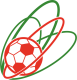 0:013:038:13711/1+1012ЮвентаУхта0:010:010:0130/0033ДФК «Добрыня» Сыктывкар0:300:011:0341/3-224Фортуна-БСыктывкар1:800:010:1011/9-94№команда1234очкимячиместо1Фортуна-АСыктывкар3:136:033:13912/2+1012СШОР Сосногорска1:307:033:03611/3+823АМФ «Новая генерация»-2Сыктывкар0:600:700:0110/13-1344Строитель-2012 Сыктывкар1:300:300:0111/6-53№команда12345очкимячиместо1Ухта-2011Ухта7:036:0313:033:031229/0
+2912Строитель-2011 Сыктывкар0:701:111:110:1022/10-843СШОРЭжва0:601:110:500:2011/14-1354Юная генерация-1 Сыктывкар0:1301:115:030:3046/17-935РодникЕмва0:301:032:033:0396/3+32№команда1234очкимячиместо1АМФ «Новая генерация»-1 Сыктывкар11:033:131:20615/3+1222Юная генерация-2Сыктывкар0:1101:400:10001/25-2443Олимпик Сыктывкар1:304:130:7035/11-634Ухта-2012Ухта2:1310:037:03919/1+181№команда12345очкимячиместо1СШ № 2Ухта1:205:136:039:13921/4+1722ФакелСыктывкар2:133:0313:037:031225/1+2413АМФ «Новая генерация»-2Сыктывкар1:500:304:036:03611/8
+334Строитель-2014Сыктывкар0:600:1300:400:4000/27-2755ИскраМикунь1:900:700:604:0335/22-174№команда1234очкимячиместо1ДФК «Добрыня» Сыктывкар0:102:1312:03614/2+222Ухта 2014Ухта1:030:0114:03715/0
+1513СШ по футболу-2013-2Сыктывкар1:200:018:0349/2+734ЮниорКорткерос0:1200:1400:8000:3404№команда1234очкимячиместо1СШ по футболу-2013-1Сыктывкар16:0310:035:03931:0+3112Юная генерация-1 Сыктывкар0:1600:200:6000:24-2443Строитель-2013 Сыктывкар0:1102:030:6032/16-1434ИскраСыктывкар0:506:036:03612/5+82№команда1234очкимячиместо1АМФ «Новая генерация»-1Сыктывкар2:037:036:03915/0+1512ЮвентаУхта0:204:030:0144/2+223СШОРЭжва0:700:400:0110/11-1144Юная генерация-2Сыктывкар0:600:010:0120/6-63